ПоложениеОргкомитет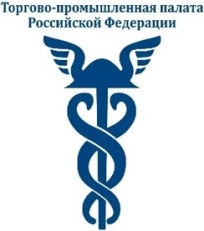 ТОРГОВО-ПРОМЫШЛЕННАЯ ПАЛАТА РОССИЙСКОЙ ФЕДЕРАЦИИ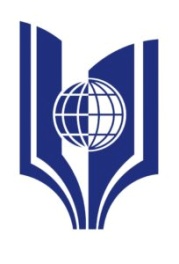 ФГБОУ ВО «РОССИЙСКИЙ ГОСУДАРСТВЕННЫЙ УНИВЕРСИТЕТ ТУРИЗМА И СЕРВИСА»Конкурс является некоммерческим проектом. Участие — бесплатно.Конкурсные номинации«Еда в путешествии» за лучшее впечатление о продукте:что попробовать (для дегустационных залов, для организаторов дегустационных программ);что купить себе и в подарок (для производителей).«Где купить самое вкусное» за лучшее впечатление о покупке (для специализированных торговых площадок, рынков, базаров).«Еда как событие» за лучшее впечатление о программе (для организаторов событийных мероприятий).«Говорит и показывает о еде» за лучшее впечатление от просмотра (для СМИ, ТВ каналов, программ о еде и гастрономических путешествиях, интернет изданий, блогов, форумов и т.п.).«Еда и искусства» за лучшее эстетическое впечатление (для фотографов, художников, дизайнеров, скульпторов, продюсеров кино- и театральных постановок, литераторов и т.п.).«Еда в пространстве» за лучшую экспозицию (для галерейных, музейных проектов, проектов городской и сельской среды).«Ешь и учись» за лучшее впечатление от обучения (для гастрономических и винных школ, организаторов мастер-классов и программ о еде и напитках).«Одень еду» за лучшую упаковку/аксессуар (для дизайнеров, разработчиков и производителей упаковки, тары и аксессуаров)«Еда и традиции» за сохранность и незыблемость традиций (для производителей, издателей, собирателей рецептов, рестораторов и т.п.):Присуждается по категориям:Кухни народов мира;Кухни народов России;Литературная кухня;Фантастическая/сказочная кухня;Детская кухня;Диетическая кухня«Еда и инновации» за креативность и новые технологические решения (для новаторов).«Мы работаем, когда путешественник ест» за лучшее WOW-впечатление от антуража (для продавцов и рестораторов).«Вкусное чтение» за лучшую книгу о еде (для авторов и издателей):Присуждается по категориям:Лучшая книга по региональной/национальной кухне;В конкурсе участвуют книги по национальным и региональным кухням народов России и мира;Лучшая книга по истории кулинарии;В номинации оцениваются книги по истории русской кухни и кухонь регионов и народов России и мира;Лучшее корпоративное издание.В конкурсе участвуют кулинарные книги, изданные при участии брендов — производителей продуктов      питания, ресторанов, торговых сетей и т.п.В конкурсе принимают участие книги, вышедшие не ранее 2012 г. и готовые к печати работы (в рукописях или верстке). Для участия в конкурсе необходимо заполнить заявку и прислать 1 экз. заявляемого на конкурс издания (если книга вышла) по адресу: 141221, Московская обл., Пушкинский район, дп Черкизово, ул. Главная, 99. На имя Кривошеевой Т.М.Либо презентационные материалы (если книга не вышла) о проекте в формате *ppt, *pdf с полным описанием работы: обложка, аннотация, технические характеристики (количество страниц, формат, цветность, количество иллюстраций), содержание (оглавление) книги, от автора или предисловие, одна глава или часть раздела в качестве примера (не более 0,5 авт.листа).«Когда дело дойдет до десерта» за лучшее сладкое впечатление (для производителей, кондитеров и рестораторов).Указанные номинации и категории присуждаются в системе отдельных конкурсов по статусу представленной работы (указывается в заявке):Реализуемые институции (сложившиеся обычаи, традиции, нормы, правила или внедренные инновации в производственно-хозяйственной деятельности по выращиванию сельскохозяйственного и животноводческого сырья, его промышленной и ремесленной переработке, культуре торговли и потребления готовых продуктов питания и напитков);Проектируемые институции (разработанные концепты, продуктовые и идейные модели в производственно-хозяйственной деятельности по выращиванию сельскохозяйственного и животноводческого сырья, его промышленной и ремесленной переработке, культуре торговли и потребления готовых продуктов питания и напитков).Правила подачи заявки и рекомендации по оформлениюЗаявки на участие в конкурсе принимаются от юридических и физических лиц.Для участия необходимо на официальном сайте Конкурса www.tour-taste.ru:заполнить форму заявки для юридического или физического лица;разместить презентационный альбом в формате pdf.Презентационный альбом составляется с учетом критериев оценки конкурсных материалов (см. пункт «Критерии оценки конкурсных материалов» данного Положения).Внимание! Оргкомитет не несёт ответственности за содержание материалов (презентационных альбомов), за нарушение авторских прав, а также за возможные нарушения прав третьих лиц в связи с предоставлением материалов на Конкурс. В случае поступления претензий от третьих лиц, связанных с размещёнными материалами, участник Конкурса самостоятельно и за свой счёт урегулирует указанные претензии.Идентичные презентационные альбомы  не могут быть поданы для участия в Конкурсе по двум и более номинациям (категориям).Жюри имеет право изменить номинацию (категорию) в интересах конкурсанта.Сроки проведения конкурсаДо 14 января 2019 года – представление заявок и конкурсных материалов15 января 2019 года – 10 февраля 2019 года – оценка конкурсных материалов жюри конкурса и формирование шорт-листа11-15 февраля 2019 года – торжественная церемония подведения итогов, награждения лауреатов и публичная презентация проектов на Международной выставке продуктов питания, напитков и сырья для их производства «Продэкспо» в ЦВК «Экспоцентр» (г. Москва)Критерии оценки конкурсных материалов«Еда в путешествии» за лучшее впечатление о продуктеотражение в продукте региональных ценностей;-аутентичность продукта;-удобство перевозки;-надежность и безопасность;-подарочный дизайн;-использование в продвижении региона;-применение перформативной и/или инсталляционной практики.«Где купить самое вкусное» за лучшее впечатление о покупке: транспортная доступность;наличие и разнообразие предлагаемых сервисов;дизайн среды;безопасность;доля местной продукции;доля зарегистрированных торговых марок;использование в продвижении региона;применение перформативной и/или инсталляционной практики.«Еда как событие» за лучшее впечатление о программе: регулярность;уникальность;интерактивность;насыщенность;использование в продвижении региона;применение перформативной и/или инсталляционной практики.«Говорит и показывает о еде» за лучшее впечатление от просмотра насыщенность;достоверность и актуальность;полезность для пользователя;использование в продвижении региона;применение перформативной и/или инсталляционной практики.«Еда и искусства» за лучшее эстетическое впечатление:дизайн, фуд-стайлинг;аутентичность, возможность привязки к местности, локации;использование в продвижении региона;применение перформативной и/или инсталляционной практики.«Еда в пространстве» за лучшую экспозицию: дизайн среды;фуд-стайлинг;органичность экспозиции в общественном пространстве;использование в продвижении региона;применение перформативной и/или инсталляционной практики.«Ешь и учись» за лучшее впечатление от обучения: использование местных традиций;использование местных рецептов;использование местных продуктов и сырья;использование в продвижении региона;применение перформативной и/или инсталляционной практики.«Одень еду» за лучшую упаковку/аксессуар:дизайн;безопасность;экологичность и/или технологичность (сохранение полезных свойств и т.п.);использование традиционных материалов для упаковки и сервирования;использование в продвижении региона;применение перформативной и/или инсталляционной практики.«Еда и традиции» за сохранность и незыблемость традиций: культивирование традиционных подходов;использование в продвижении региона;применение перформативной и/или инсталляционной практики.«Еда и инновации» за креативность и новые технологические решения:фуд-стайлинг;степень защиты продукта;ответственность производителя в области информирования потребителя о культурных или вкусовых традициях, исторических предпочтениях или заботе о здоровье и сбалансированном питании;использование в продвижении региона;применение перформативной и/или инсталляционной практики.«Мы работаем, когда путешественник ест» за лучшее WOW-впечатление от антуража:интерактивность;уникальность идеи (неповторимость);доступность по цене;наличие противопоказаний и ограничений для потребителей определенных групп;использование в продвижении региона;применение перформативной и/или инсталляционной практики.«Вкусное чтение» за лучшую книгу о еде:уникальность и полезность;использование в продвижении гастрономии в регионе, стране, мире;качество дизайна, фото и полиграфического исполнения книги.«Когда дело дойдет до десерта» за лучшее сладкое впечатление:использование в продвижении региона;применение перформативной и/или инсталляционной практики;оргкомитет всегда готов оказать консультационную поддержку при подготовке заявки, ответить на вопросы, провести консалтинговые встречи.По итогам конкурсаПобедители и Лауреаты в каждой номинации будут награждены Дипломами. Участники Конкурса получат Сертификат участника.Информация об участниках Конкурса будет доступна всем заинтересованным лицам в онлайн-каталоге «Taste experience-2018».Информация о проектах-победителях бесплатно размещается в печатном каталоге «TASTE EXPERIENCE-2018», который будет распространен по всем субъектам Российской Федерации и официальным партнерам Конкурса.Для участников торжественной церемонии подведения итогов, награждения лауреатов и публичной презентации конкурсных проектов будет доступна коммуникационная площадка — круглый стол «Российское гостеприимство» на 26-ой международной выставке продуктов питания, напитков и сырья для их производства «ПРОДЭКСПО-2018», а также бесплатные мастер-программы.Торжественная церемония подведения итогов конкурса организуется при поддержке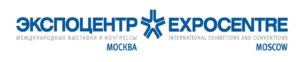 
Исполнительный директор:Кривошеева Татьяна+7 916 2270724tour-taste@yandex.ru